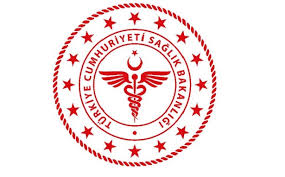                SAVUR PROF. DR. AZİZ SANCAR İLÇE DEVLET HASTANESİİLAÇ-İLAÇ ETKİLEŞİM LİSTESİ               SAVUR PROF. DR. AZİZ SANCAR İLÇE DEVLET HASTANESİİLAÇ-İLAÇ ETKİLEŞİM LİSTESİ               SAVUR PROF. DR. AZİZ SANCAR İLÇE DEVLET HASTANESİİLAÇ-İLAÇ ETKİLEŞİM LİSTESİ               SAVUR PROF. DR. AZİZ SANCAR İLÇE DEVLET HASTANESİİLAÇ-İLAÇ ETKİLEŞİM LİSTESİKODU: İY.LS.18YAYINLANMA TARİHİ:07.08.2018REVİZYON TARİHİ:03.01.2022REVİZYON NO: 01SAYFA SAYISI:06İLAÇ ADIETKİLEŞİMİAldolan –Mao İnhibitörleri (Aurorix Rb.)Aurix, aldolanın etkinliğini artırır. Adrenalin -Tiroid Preparatları (Tefor, Propycil)Kalp atışlannı hızlandırır. Alkol-BarbitüratlarBarbitüratlarla birlikte alkol alınması SSS'inde depresyonun artması sonucu koma ve ölüme neden olabilir.Allopurinol-AntineoplastiklerAllopurinol, Antineoplastiklerden merkaptopurin ve azotiopurinin etkilerini arttırır.Allopurinol-SiklofosfamidAllopurinol, siklofosfamidin etkisini artırır.Allopurinol- klortiazidAllopurinol ve klortiazid birlikte kullanılırsa alerjik reaksiyonlar ve böbrek yetmezliği meydana gelir.Aminoglikozit-AminoglikozitOtotoksik etkilerinde önemli artış görülür.Aminoglikozit-Dimenhidrinatİşitme fonksiyonunda bozulma görülür.Aminoglikozit-EterNöromüsküler iletide artma ve uzama görülür.Aminoglikozit-HeparinBirlikte enjekte edilmemelidir. Aminoglikozitlerin dozajında heparinli tüpler kullanılmamalıdır.Aminoglikozit-KürarizanlarNöromüsküler iletide aşırı blokaj sonucu solunum durması yada apne meydana gelebilir.Aminoglikozitler-B12 vit, Kolşisin, Metotreksat, 5FUAminoglikozitler , B12 vit, Kolşisin, Metotreksat, 5FU ilaçlarının absorbsiyonunda azalma görülür.Aminoglikozit-MetoksifloranBöbrek fonksiyonları izlenmelidir.Amiodaron- Digoksin ve antikoagülanlarDigoksin ve antikoagülanlarla birlikte kullanılmaz. Beta blokörler ve kalsiyum antagonistleri ile birlikte dikkatle kullanılır.Anestezik İlaçlar- RifampisinRifampisin, hepatotoksik potansiyeli olan anestezik ilaçlarla (halotan) kullanılırsa karaciğer bozukluklarına yol açabilir.Antasidler- Oral KontraseptiflerAntasid ilaçların oral kontraseptiflerin etkinliğini azalttığı bildirilmiştir.Antibiyotikler- HidrokortizonHidrokortizon, aynı infüzyon şişesinde tetrasiklinler, kanamisin ve kloramfenikolle çökme yapar.Beta adrenerjik reseptör blokörleri -AntidiabetiklerBeta adrenerjik reseptör blokörü ilaçlar, insulin ve oral antidiabetiklerin etkilerini artırır.Antiepileptik ilaçlar- MetadonMetadon, karbamazepin'in serum düzeyini arttırarak toksik etkilerinin ortaya çıkmasına neden olabilir.Antiepileptik ilaçlar- Oral KontraseptiflerHidantoin, pirimidon, barbitüratlar, karbamazepin gibi antiepileptik ilaçlar, oral kontraseptif alan kadınlarda ara kanamalarına ve gebeliğe neden olabilirler.İLAÇ ADIETKİLEŞİMİAntihistaminikler-barbitüratlarAntihistaminik ilaçların ve barbitüratların meydana getirdikleri SSS depresyonunda artış görülür.Antihistaminikler-SSS depresanlarıSSS üzerine olan depresif etkide artış olabilir.Antikolinerjikler-Trisiklik antidepresanlarTrisiklik antidepresanlarla birlikte anti-kolinerjik ilaçların kullanılması, aditif antikolinerjik etkilerin ortaya çıkmasına neden olur.Antikolinerjikler- klorpromazinBenzatropin, biperiden, sikrimin, etopropazin, prosiklidin, triheksifenidil ve profenamid gibi antikolinerjik parkinson ilaçları, klorpromazinin oluşturduğu tardif diskineziyi artırırlar.Antineoplastikler-KortikosteroidKortikosteroidler, metotreksatın toksisitesini arttırabilirAntitüberkiloz ilaçlar- alkolİsoniazid ile birlikte alkol alındığında izoniazidin biotransformasyonu hızlanabilir. Ayrıca alkole olan tolarans azalır.Asetazolamid-AmfetaminAsetazolamid amfetaminin etkisinin arttırır.Asetazolamid-AspirinBirlikte kullanıldığında şiddetli asidoz oluşabilir.Asetazolamid-BarbitüratlarAsetazolamid, Barbitüratların uyku süresinde artma görülür.Asetazolamid-Trisiklik antidepresanAsetazolamid, Trisiklik antidepresanların SSS üzerine olan etkileri şiddetlenir.Aspirin- KlorpropamidinKlorpropamidin hipogilisemik etkisini arttırır.Azapropazon-oral antidiabetiklerAzopropazon,oral antidiabetiklerin etkisini arttırabilir.Azapropazon-oral antikoagulanlarAzopropazon, oral antikoagülanların etkisin arttırabilir.Azopropazon-AlkolAzopropazonla birlikte alkol alınırsa SSS depresyonunda artma meydana gelir.Azopropazon-HidantoinlerAzopropazon, fenitoinin etkisini arttırabilir.Barbütüratlar- SSS depresanlarıüzerine olan depresif etkide artış görülür.Barbütüratlar-ReserpinReserpin, barbitüratların SSS 'ini deprese edici etkilerini şiddetlendirir.Barbütüratlar-PropranololPropranolol , barbitüratların akut toksisitesini artırır.Beta blokörler-BarbütüratlarDeney hayvanlarında (fare) propranolol barbitüratların SSS üzerindeki depresif etkisini artırır.İLAÇ ADIETKİLEŞİMİBeta blokörler- adrenalinSelektif etkili olmayan beta blokör ilaçlar (propranolol)kullananlara adrenalin verilmesi kan basıncının artmasına ve brakardiye yol açar.Butirofenonlar-Lityum karbonatHaloperidol gibi butirofenon türevleri lityum karbonatla birlikte kullanılırsa ensefalopati şeklinde ciddi yan etkiler görülür. Dakarbazın/Prokarbazın-alkolDakarbazin yada prokarbazin tedavisi gören hastaların alkol kullanmaları kızarma (flusching)reaksiyonlarına neden olur.Difenoksilat-MAO inhibitörleriHipertansif kriz meydana gelebilir.Digoxin-Diüretikler, Calcium Ampul, DideralDifenoksilat-SSS depresörleriAlkol,barbitürat ve trankilizanların SSS üzerine olan etkilerinde artış görülürDigital-Rauwolfia alkoloidRauwolfia alkoloidlari digitalin aritmik etkisini arttırır.Digital-PropantelinDigital(digoksi) kullanan hastalarda propantelin kullanılması toksik belirtilere yol açabilmektedir.Diklofenak-Lityum karbonatDiklofenak,lityum kan konsatrasyonunu arttırır.Dipiridamol-HeparinDipiridamol trombositlerin adhesyonunu inhibe ettiğinden heparinize hastalarda kanama riskini artırabilir.Disopiramid- AntiaritmiklerAntiaritmik bir ilaç olan disopiramid'in antikolinerjik etkileride olduğundan aditif bir etkileşme söz konusudur.Disülfiram-İsoniasid-Disülfiramİsoniasid ve disülfiram birlikte kullanıldığında koordinasyon ve davranış bozuklukları görülebilir.Dopamin-MAO inhibitörleriDopamin-MAO inhibitörlerinin toksik etkiler ortaya çıkabilir.Eritromisin-GlukokortikoidlerEritromisin glukokortikoidlerin eliminasyonunu yavaşlatarak kan konsantrasyonunu yükseltebilir.Eritromisin-TeofilinEritromisin teofilinin toksik etkilerini arttırır.Eter-AminoglikozitlerEter, siklopropan,halotan,metoksifluran ve azot protoksit gibi inhalasyon anestezikleri, aminoglikozit antibiyotiklerle (neomisin,kanamisin,gentamisin, streptomisin)birlikte kullanılırsa solunum depresyonu ve nöromüsküler blok şiddetlenir).Fenitoin-BarbitüratBarbitüratlar fenitoin'in serum düzeyini değiştirebilirler.Fenotiazin Türevleri- nöroleptiklerMeperidin,metadon,fentanil,anileridin,hidrokodon,levorfenol,hidromorfon,morfin,kodein,oksikodon ve oksimorfon gibi narkotik analjezikler fenotiazin gurubu nöroleptiklerle(klorpromazin, prometazin,propiyomazinin)birlikte kullanılırsa solunum depresyonunda aFenotiazinler-Trisillik antidepresanTrisillik antidepresanlarla fenotiyazin grubu nöroleptiklerr birlikte kullanılırsa her iki grup ilacın da serum düzeyleri yükselir.Fenotiyazinler-BarbitüratFenotiyazin grubu nöroleptikler barbitüratların SSS üzerine olan depresif etkisini artırabilirler.Furosemid(lasix)-Mioreleksanlar (Thiorelax, Sirdalut)İLAÇ ADIETKİLEŞİMİGenel Anestezikler-betamimetiklerHalotan, siklopropan,trikloretilen,kloroform,v.b. Genel anestezik ilaçlarla anestezi sırasında adrenalin ve diğer betamimetiklerin (i.v.)verilmesi şiddetli kardiyovasküler bozukluklara neden olur.Guanetidin-Betanidin-DebrizokinAdrejenik ilaçlarla birlikte kullanıldığında hipertansiyon oluşturabilir.Guanfasin-AntipsikotiklerSedatif etkide artış görülür.Guanfasin-Beta blokörlerBradikardi oluşur.H2 Blokörleri-SimetidinSimetidin non selektif beta adrenerjik reseptör blokörlerinin etkilerini güçlendirir,Halojenli anestezikler-AlkolHalotan, enfluran,izofluran,metoksifluran ve kloroform gibi hepatotoksik potansiyeli olan ilaçlar,alkoliklerde şiddetli hepatotoksisiteye yol açabilirler.Halotan-AdrenalinHalotan ve kloroform verilişinden sonra IV yoldan adrenalin enjeksiyonu şiddetli kardiyotoksik etkilere yol açarHalotan-HidantoinlerFenitoin, halotanın hepatotoksik etkilerini arttırabilirHeksobendin-AspirinAspirinin trombosit agregasyonu üzerine olan etkisinde artma görülebilir.Heparin-AspirinAntikoagülan etkide önemli artış görülürHeparin-DekstranDekstran, heparinin antikuagülan etkisini arttırırHidralazin-DiazoksidDiazoksid, hidralazinin etkisini arttırır. İndirekt SempatomimetiklerLokal yada sistemik kullanışlarında beta adrenerjik reseptör blokörü alan hastalarda hipertansiyon oluşturabilirler.İnsilün-KlorpromazinKlorpromazin, İnsulin'in etkinliğini azaltarak hiperglisemi oluşturabilir.İnsulin-MAO inhibitörüMAO inhibitörü insulinin etkinliğini artırıp aşırı hipoglisemiye neden olabilirler.İnsulin-Tiroid HormonuTriiyodotronin ve levotiroksinin bağlanmasını inhibe ederek hipotroidizme neden olabilir.Ayrıca diyabetlilerde insuline gereksinim artabilir.Kalsiyum-DigitalikDigitaliklerin etkisini şiddetlendirir.Kalsiyum Antagonistleri- Beta adrenerjik reseptör blokölerBeta adrenerjik reseptör bloköleri,kalsiyum antagonistlerinin (verapamil,nifedimin)kalp üzerine olan etkilerini artırırlar.İLAÇ ADIETKİLEŞİMİKaptopril- Beta adrenerjik reseptör blokölerBeta adrenerjik reseptör blokörler, kaptoprilin etkinliğini artırır.Kaptoril-DiüretiklerAditif etkileşme görülürKemoterapötikler-Oral KontraseptiflerPenisilinler, sefaleksin, kloramfenikol,tetrasiklinler,eritromisin,klindamisin,baktrim,nitrofuantoin gibi kemoterapötik ilaçlar ara kanamalara ve oral kontraseptif ilaçların etkinliğinde azalmaya neden olabilirler.triasetiltilelandomisin(TAO)ile birlikte orKinidin-ReserpinReserpin, kinidin'in kardiyak etkilerini şiddetlendirirKinidin-DigoksinDigoksin, kinidinle birlikte kullanılırsa serum düzeyi iki katı artar.Kinidin-Alkali ilaçlarİdrar ph'sını artıran ilaçlar(asetazolamid,sodyum karbonat) kinidinin toksisitesini artırabilirler.Kinidin-DigitalDigitalin serum düzeyi artabilir.Kinidin-ReserpinKinidinin antiaritmik ve kardiyodepresan etkilerinde artış görülür.Kinidin-TubokürarinNöromüsküler blokajda artış görülür.Kinidin-VarfarinVarfarin hipoprotrombinemik etkinliği arttırabilir.Klonidin-NitroprusiyatNitroprusiyatın kan basıncının düşürücü etkisi artar.Kloramfenikol- SülfonilüreSülfonilüre bileşiklerinin etki süresini uzatabilir.kloramfenikol- hidantoinkloramfenikol hidantoinin toksisitesini arttırır.kloramfenikol- oral antikoagülanlar kloramfenikol oral antikoagülanların(kumarin) etkilerini potansiyelize ederler..kloramfenikol- tolbutamidkloramfenikol tolbutamidin hipoglisemiyan etkisini arttırır.Kloramfenikol-BarbitüratlarKloramfenikol barbitüratların SSS üzerine olan depresif etkilerini arttırır.Klorpromazin-İnsulinİnsulin ile birlikte kullanılması diyabetli hastalarda hipergilisemi yapabilir.Klortiazid-AllopurinolÖnemli alerjik reaksiyonlar meydana gelebilir.Klortiazid-DigitalPotasyum kaybına neden olan diğer diüretikler gibi klortiazid de digitallerin kardiotoksisitesini arttırırKlortiazid-KarbenoksolonHipokalemi oluşabilir.İLAÇ ADIETKİLEŞİMİKlortiazid-KlorpropamidHiponatremik ve hipokalemik aditif etkileşme meydana gelebilirKlortiazid-Lityum karbonatLityumun nörotoksik ve kardiyotoksik etkilerinde artma olurKlortiazid-ProbenesidÜrik asit retansiyonu görülür.Klortiazid-TübokürarinAşırı hipokalemi sonucu nöromüsküler blokaj artarKlortiyazid-DigitalikDigitaliklerin miyokard üzerine olan toksik etkilerini artırırlar.Kolestiramin- Tiroit HormonuKolestiramin,tiroid hormonunun absorbsiyonunu azaltarak hipotiroidizme yol açabilirKortikosteroidler-SülfonilüreSülfonilüre türevlerinin etkisini arttırırKortikosteroidler-DigitalikDigitaliklerin kalp üzerine olan toksik etkilerini artırırlar.Ksantin türevleri- Teofilin türevleriTeofilin ve türevleriyle birlikte sempetomimetik ilaçların kullanılması toksik etkilerin artmasına neden olur.Lidokain-BarbitüratlarSolunum depresyonunda artış olabilirLidokain-BenzodiazepinlerLidokainin SSS üzerine olan toksik etkilerinde artış görülürLidokain-Beta blokörlerLidokainin biyolojik yarılanma ömründe uzama oluşabilirLinkozaminler-Nöromüsküler blokörlerLinkozaminler nöromüsküler ilaçların etkinliğini arttırabilirLidokain -barbitüratlarLidokain'in, barbitüratların solunum depresyonu yapan etkisini artırdığı deneysel olarak gösterilmiştir.Lokal Anestezikler-Nöromüsküler BlokörleriLidokain,prokain,mepivakain,prilokain ile birlikte depolarizasyonsuz ve depolarizasyonlu nöromüsküler blok yapan ilaçların birlikte kullanılmasıMAO İnhibitörleri- trisiklik antidepresanlarAmitriptilin ve desipramin gibi trisiklik antidepresanlarla MAO inhibitörlerinin birlikte kullanılması sonucu kardiyovasküler düzensizlikler, eksitasyon, rijidite, hipereksi gibi şiddetli toksik etkiler ortaya çıktığı bildirilmiştir.MAO İnhibitörleri-barbitüratDeneysel olarak MAO İnhibitörleri hayvanlarda barbitüratların etkisini artırır.MAO İnhibitörleri- meperidinPargilin, iproniazid, izoniazid ve tramilspromin gibi MAO inhibitörleri meperidinle birlikte alınırsa aşırı SSS depresyonu,koma ve ölüm meydana gelebilirMAO İnhibitörleri-Oral antidiabetikOral antidiabetiklerin etkisini artırır.İLAÇ ADIETKİLEŞİMİMAO İnhibitörleri-sempatomimetikDirekt ve indirekt etkili sempatomimetiklerle birlikte kullanılırsa hipertansif kriz oluşturabilirler.MAO İnhibitörleri- İnsulinİnsulin kullanan hastalara MAO inhibitörleri verilmesi hipoglisemi belirtilerini arttırır.MAO İnhibitörleri (Sirdalud  muscoril vb.)- anti hypertansifler(metil dopa)(adrenalin),(teğretol tab.)MAO İnhibitörleri- MetildopaFenelzin, isokarboksazid, pargilin ve tranilspromin MAO inhibitörleriyle birlikte metildopa kullanılması anteriyel kan basıncında şiddetli artışa neden olur.Metildopa-Lityum karbonatMetildopa, lityum karbonatın serum düzeyini artırarak toksik belirtilerin ortaya çıkmasına yol açar.Metildopa-Metotrimeprazin metildopanın antihipertansif etkisi artarMetildopa-NoradrenalinAşırı hipertansiyon oluşurMetoklopramid-NöroleptiklerEkstrapiramidal etkilerde şiddetlenme görülürMetoksifluran-TetrasiklinBöbrek yetmezliği olan hastalarda metoksifluran anestezisinden sonra tetrasiklin toksik etkilere neden olabilirMetotreksat-alkolAlkol metotreksatın hepatotoksik etkisini artırır.Metotreksat-AspirinAspirin, metotreksatın serum düzeyini artırır.Metotreksat-PABAPABA, metotreksatın toksisitesini artırır.Metotreksat-ProbenesidProbenesid, metotreksatın toksisitesini artırır.Metotreksat-SitarabinSterabin,metotreksatın etkisinde artma yapar.Metotreksat-SülfizoksazolSülfizoksazol, metotreksatın serum düzeyini artırır.Naproksen-Oral antikoagulanlarKumarin gurubu antikuagülanların etkisi naproksen tarafından arttırılırNarkotik Analjezikler- Klorpromazin ve meperidinKlorpromazin ve meperidin morfin, fentanil, hidromorfon ve oksimorfon'un solunum depresyonu oluşturucu etkisini arttırır.Netilmisin-DigoksinNetilmisinle birlikte alındığında digoksinin kan düzeyi yakından izlenmelidirNetilmisin-Etakrinik asit ve FurosamitNetilmisinin ototoksik etkisini arttırırlarİLAÇ ADIETKİLEŞİMİNimarazol -alkolNimarazol alkolle birlrkte alındığında disülfiram benzeri reaksiyonlar (baş ağrısı, bulantı ve terleme)görülür.Nitritler-AlkolNitritler alkolle birlikte alınırsa hipotansif etkileri artarNitroprussid-GanglioplejiklerNitroprussidin hipotansif etkisini arttırırlarOral Antidiabetikler- Androjen İlaçlarAndrojen ilaçlar,oral antidiabetiklerin etkisini arttırırlar.Oral Antikoagulanlar-MetadonMetadonla birlikte varfarin kullanılması sonucu şiddetli hipoprotrombinemi ve kanama ortaya çıkabilirOral Antikoagulanlar-TestosteronTestosteron ve türevleri oral antikuagülanların etkisini arttırabilir.Oral Antikoagulanlar-SülfonilüreSülfonilüre türevi oral antidiabetiklerin etkisini arttırırlarOral Antikoagulanlar- Oral KontraseptiflerOral kontraseptifler, oral antikoagulanların etkinliğini değiştirebilirlerDikumarolün - KortikosteroitKortikosteroidler, dikumarolün etkisini değiştirebilir.Oral Antikoagulanlar- Tiroit HormonuTiroid hormonu içeren türevler, oral antikoagülanların hipoprotrombinemik etkisini arttırır.Oral Antikoagulanlar- Aspirin, baktrim,allupurinol,anabolik steroidler,simetidin,klofibrat,sülfonamidler,oksifenbutazon ve tiroid hormonu içeren ilaçlarAspirin,baktrim,allupurinol,anabolik steroidler,simetidin,klofibrat,sülfonamidler,oksifenbutazon ve tiroid hormonu içeren ilaçlar oral antikoagülanların etkisini arttırırlarParasetamol-AlkolKronik alkolizm,parasetamolun neden olduğu karaciğer nekrozun oluşumunu arttırırParasetamol-Aminopirin yada AntipirinAminopirin parasetamolün hepatotoksik ve nefrotoksik etkilerini arttırır.Parasetamol-BarbituratlarBarbüratlarla birlikte parasetamol kullanılması hepatotoksik etkinin şiddetlenmesine yol açabilirParasetamol-KodeinKodein , parasetamolun hepatotoksik ve nefrototoksik etkilerini arttırabilirParasetamol-Metoklopramid Metoklopramid(dopamin antagonisti) parasetamolün sindirim kanalında absorbsiyonunu arttırarak serum düzeyini yükseltirİLAÇ ADIETKİLEŞİMİPargilin-İnsülinHipoglisemik etkide artış görülürPargilin-MeperidinEksitasyon, kas rijiditesi,ateş,ciltte kızarıklık,terleme,bilinç kaybı,hipotansiyon ve solunum depresyonu görülürPargilin-SempatomimetiklerHipertansif kriz oluşurPargilin-Trisiklik antidepresanlarHiperpireksi,aşırı uyarım,kas rijitidesive kan basıncı düzensizlikleri görülürPenisilin-EritromisinAntibakteriyel etkide sinerjizma olurPenisilin-KontraseptiflerKontraseptif etkinlik azalabilirPenisilinler-AspirinPenisilinin biyolojik yarı ömrü uzar serum düzeyi yükselirPenisilin-ProbenisidPenisilinin kan konsantrasyonunun artmasına yol açabilirPiperazin-KlorpromazinPiperazin alan hastalara klorpromazin verilmesiyle konvilsiyon oluşabilir.Pirazolonlar-SülfonilüreSülfonilüre bileşiklerinin hipoglisemik etkisini arttırabilirler.Pirazolonlar- Androjen ve AnabolizanlarAndrojenler ve anabolizanlar pirazolonların serum düzeylerini arttırabilirlerPirazolonlar-HidantoinlerPirazolonlar,fenitoinin kan konsantrasyonunu arttırırlarPirazolonlar-KolestiraminKolestiramin,bağırsaklarda pirazolon gurubu ilaçları(fenilbutazon) bağlayabilirPirazolonlar-Oral AntidiabetiklerGlisiklamid gurubu oral antidiabetiklerin biyolojik yarı ömrü fenilbütazondan sonra uzarPirazolonlar-SalisilatlarFenilbutazon,salisilatların yüksek dozlardaki ürikozürik etkisini inhibe ederPirazolonlar-TestosteronlarOksifenbutazon'un plazma konsantrasyonu testosteron türevleri(metandienon)tarafından arttırılabilirPolipeptid antibiyotikler(kolismetat)-AminoglikozitlerBirlikte verildiğinde nöromüsküler blokaj sonucu solunum güçlüğü görülürPrepedil-MAO inhibitörleriToksik etkiler ortaya çıkabilir.Prokain-EkotiyofatKuvaterner amin içeren bir organofosfat olan ekotiyofatı uzun süre kullananlara prokain verilmesi anaflaktik tipte reaksiyonlara neden olabilirİLAÇ ADIETKİLEŞİMİPropantelin-DigoksinDigoksinle birlikte kullanılırsa digoksinin serum düzeyinde artma görülür.Propranolol-Oral antidiabetikOral antidiabetiklerin etkisini artırır.Propranolol- İnsulinİnsulinin etkisini arttırırReserpin-İmipramin/DesipraminReserpinin, imipramin ve desipraminin etkilerini artırdığı gösterilmiştir.Reserpin-BarbitüratReserpin barbitüratların SSS depresyonu ve kardiyotoksik etkilerini artırır.Reserpin-FenotiyazinFenotiyazinler,reserpinin kan basıncını düşürücü etkisini şiddetlendirirlerReserpin-DigitalikDigitaliklerin aritmi yapıcı etkisini artırır.Reserpin-AlkolReserpin alanlarda alkol ve diğer SSS depresanlarına karşı duyarlılık artarReserpin-BarbitüratlarHipnotik etkide artış görülürReserpin-DigitalDigitalin aritmik etkisinde artma görülürReserpin-KinidinKinidinin antiaritmik ve miyokart depresan etkisi reserpin tarafından arttırılırReserpin-MAO inhibitörleriHipertansif kriz oluşabilirReserpin-MetotrimeprazinReserpinin antihipertansif etkisinde artma meydana gelirRifampin- İsoniasidİsoniasid ile birlikte rifampin kullanılması hepatotoksik insidansın artmasına yol açar.Salisilatlar-AlkolSalisilatlar içeren analjezik ilaçlarla (aspirin)birlikte alkol alınması,mide mukozasına iritasyonu artırarak gastrik kanamalara yol açabilirSalisilatlar-AntikoagülanlarOral antikoagulanlarla ve heparinle birlikte salisilat gurubu aneljezikler kullanılırsa hipoprotrombinemik etkileri artar ve kanamalar oluşabilirSalisilatlar-AntineoplastiklerSalisilatlar (aspirin) metotreksatın serum düzeyini yükselterek toksisitesini arttırabilirlerSalisilatlar-HidantoinlerSalisilatlar,fenitoinin plazma proteinlerine olan bağlarını çözerek kandaki serbest ve aktif konsantrasyonlarını arttırlarSalisilatlar-KortikosteroidlerHidrokotizon ve salisilatların(aspirin)birlikte kullanılması mide mukozası üzerinde iritan etkinin sumasyonuna neden olurlarİLAÇ ADIETKİLEŞİMİSalisilatlar-Oral antidiabetiklerKlorpropamid,tolbutamin,asotoheksamit ve tolazamid gibi oral antidiabetiklerle birlikte salisilatlar(aspirin) kullanılırsa hipoglisemik etki şiddetlenebilir Salisilatlar-ParasetamolSalisilatlar parasetamolun hepatotoksik ve nefrotoksik etkilerini arttırırlarSalisilatlar-PASSalisilatlarla PAS birlikte kullanılırsa PAS'ın etkisi aşırı derecede artarSalisilatlar-PenisilinlerSalisilatlar, penisilin gurubu antibiyotiklerin serum düzeyini arttırırSalisilatlar-PirazolonlarSalisilatlar,pirazolon gurubu ilaçların(sulfinpirazon,oksifenbutazon,fenilbutazon) ürikozürik etkisini antagonize ederek ürik asit retansiyonuna neden olabilirlerSefalosporinler-AminoglikozitlerBirlikte kullanılmaları sefalosporinlerin(sefaloridin) nefrotoksisitesini arttırabilir.Sefalosporinler-FurosemitBirlikte kullanılmaları sefalosporinlerin(sefaloridin) nefrotoksisitesini arttırabilir.Sefalosporinler-KolistinBirlikte kullanılmaları sefalosporinlerin(sefaloridin) nefrotoksisitesini arttırabilir.Sempatomimetikler- Trisiklik antideprasan ilaçlarTrisiklik antideprasan ilaçlar, direkt ve indirekt sempatomi metik ilaçlarla birlikte verilirse onların kardiyovasküler etkilerlnde şiddetlemmeye yol açarlar.Sempatomimetikler- MAO inhibitörüMAO inhibitörü kullanan hastalara direkt ve indirekt sempatomimetik ilaçların verilmesi hipertansif krize yol açar.Simetidin-TeofilinSimetidin teofilini serum düzeyini arttırabilirSisplatin-Aminoglikozid antibiyotiklerAminoglikozid antibiyotikler,sisplatin nefrotoksik ve ototoksik etkilerini artırırlar.Sulindak-Oral antikoagulanlarOral antikuogulanların etkisinde azalma görülür. Alopurinol ve ampisilin birarada verilirse alerjik cilt reaksiyonları ortaya çıkabilir.Süksinilkolin- DigitalizlerDigitalize hastalara süksinilkolin verilmesi ventriküler aritmilere yol açar.Sülfonamidler-Sülfizoksazol/TiyopentalinSülfizoksazol, tiyopentalin anestezi oluşturucu etkisini artırır.Sülfonamidler ve KotrimoksazolSülfonilüre türevi oral antidiabetiklerin etkisini arttırırlarSülfonamidler-AlkolAlkolün yan etkilerinin artmasına neden olurlarİLAÇ ADIETKİLEŞİMİSülfonamidler-AntikuagülanKo-trimoksazol antikoagulanların etkisini arttırırSülfonamidler-FenitoinBazı sülfonamdiler(ko-trimoksazol)fenitoinin kan konsantrasyonunu arttırırlarSülfonamidler-Folik asitSülfonamidler folik asidin antagonisti etkinlikleri nedeniyle özellikle megaloblastik anemi tedavisinde folik asitle birlikte kullanılmaları tehlikelidirSülfonamidler-MetotreksatSülfonamidler metotreksatın plazma proteinine olan bağlanmasını çözerek serum metotreksat konsantrasyonunu arttırırlarSülfonamidler-Oral antidiyabetiklerSülfafenazol,tolbutamit ve klorpropamidin hipoglisemik etkisini arttırırSülfonamidler-ParaldehitSülfonamidler kristalüri oluşturma potansiyeli paraldehit tarafından arttırılabilir.Sülfonamidler-SülfinpirazonSülfinpirazon sulfonamidlerin plazma proteinlerine bağlanmasını azaltarak serum konsantrasyonunun artmasına neden olabilirSülfonamidler-TiyopentalSülfizoksazol(gantrisin)tiyopental ile plazma proteinleri düzeyinde kompetitif olarak etkileşirTetrasiklin-FurosemitTetrasiklinlerle birlikte furosemid kullanılması nefrotoksik etkinin artmasına yol açarTetrasiklinler-MetoksifluranMetoksifluran anestezi sırasında tetrasiklin verilmesi nefrototksik etkilerinde artış yapabilirTetrasiklin-oral antikoagülanlartetrasiklinler oral antikoagülanların etkilerini potansiyelize ederler.Tiazid Diüretikler- lityum karbonatKlortiazid, bendroflumetiyazid ve hidroflumetiyazid gibi tiazid grubu diüretikler lityum karbonatın nörotoksik ve kardiyotoksik etkilerini artırır. Tiazidler-SülfonilüreTiazid gurubu diüretikler, sülfonilüre türevi oral antidiabetiklerin etkisini arttırırlarTriksiklik Antidepresanlar-Tiroit hormonuTroid hormonu ve L-triodotronin, trisiklik antidepresanların etkinliğini arttırırTrisiklik AntidepresanlarFenotiyazinlerle trisiklik antidepresanlar birlikte kullanılırsa her iki gurup ilacın da serum düzeylerinde artma meydana gelir.Trisiklik AntidepresanlarReserpin ve tirisiklik antidepresanların(imipramin) birlikte kullanılması SSS'nin aşırı uyarımına neden olurTrisiklik AntidepresanlarTrisillik antidepresan ilaçlarla tedavi gören hastalara sempatomimetik ilaçların verilmesiyle aritmi,hipertansiyon,taşikardi ve bazı nöropatiler meydana gelebilirTübokürarin-MorfinMorfin parenteral verilişlerinde d-tübokürarinin etkisini şiddetlendirir.İLAÇ ADIETKİLEŞİMİVerapamil-BetablokerlerBetablokerlerle kalp hızı A-V ileti ve/veya kardiak kontraktilite üzerinde adidif negatif etkilere yol açar.Verapamil- digital glikozitlerDigitalis, digital glikozitlerin klerensini azaltıp serumdaki seviyelerini yükseltir.Verapamil- KilidinKilidin hipertofik kardiomiyopatisi olan hastalara verapamil kombinasyonuyla verilmemelidir.Verapamil- VazodilatörlerVazodilatörler, diüretikler ACE inhibitörü kan basıncını düşürme de adidif etki yapar.Verapamil- LityumLityum famokinetik ve farmodinamik etkisi vardır.Verapamil- RefampinRefampin biyo yararlılığını azaltır.Verapamil- FenobarbitalFenobarbital verapamilin klerensini azaltabilir.Verapamil- SiklosporininSiklosporinin biyo yararlılığını azaltır.Verapamil- İmhalasyon anesteziklerİmhalasyon anesteziklerle birlikte vearpamin dikkatli verilmelidir.